ΔΕΛΤΙΟ ΤΥΠΟΥΣυνάντηση του Γενικού Γραμματέα της Ένωσης Αξιωματικών Αστυνομίας Νοτίου Αιγαίου με τον Πρόεδρο του Εργατοϋπαλληλικού Κέντρου ΚυκλάδωνΗ Ένωση Αξιωματικών Ελληνικής Αστυνομίας Περιφέρειας Νοτίου Αιγαίου εκπροσωπούμενη από τον Γενικό Γραμματέα Αστυνόμο Α’ Πέτρο ΒΑΣΙΛΑΚΗ παρέστη στις διήμερες εκδηλώσεις εορτασμού για τα 100 χρόνια δράσης του Εργατικού Κέντρου Κυκλάδων.Στο πλαίσιο  των εκδηλώσεων ο Γενικός Γραμματέας της Ένωσης συναντήθηκε με τον Πρόεδρο του Εργατοϋπαλληλικού Κέντρου Κυκλάδων κ. Μάρκο ΒΟΥΤΣΙΝΟ, ο οποίος τον υποδέχτηκε στην αίθουσα του Ιστορικού Αρχείου Μνήμης και Τιμής των Εργατικών Αγώνων.Η εκατοντάχρονη πορεία του εργατικού κινήματος στις Κυκλάδες, μας εμπνέει και μας διδάσκει ότι η κατάκτηση και διασφάλιση των δικαιωμάτων μας (εργασιακών, οικονομικών, ασφαλιστικών) απαιτεί εγρήγορση, ενότητα, κοινό αγώνα, συνεχή και αδιάκοπο.«Τα δίκαια δεν χαρίζονται, τα δίκαια κατακτώνται»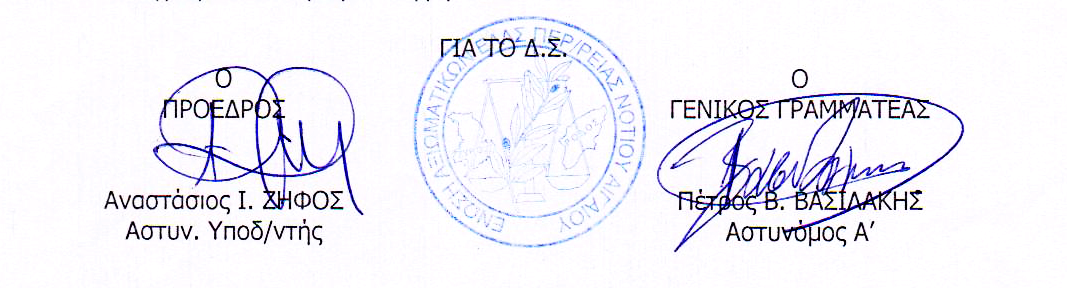 Αρ. Πρωτ. 2019/2Ρόδος, 11 Ιανουαρίου 2019